Kurz trénování paměti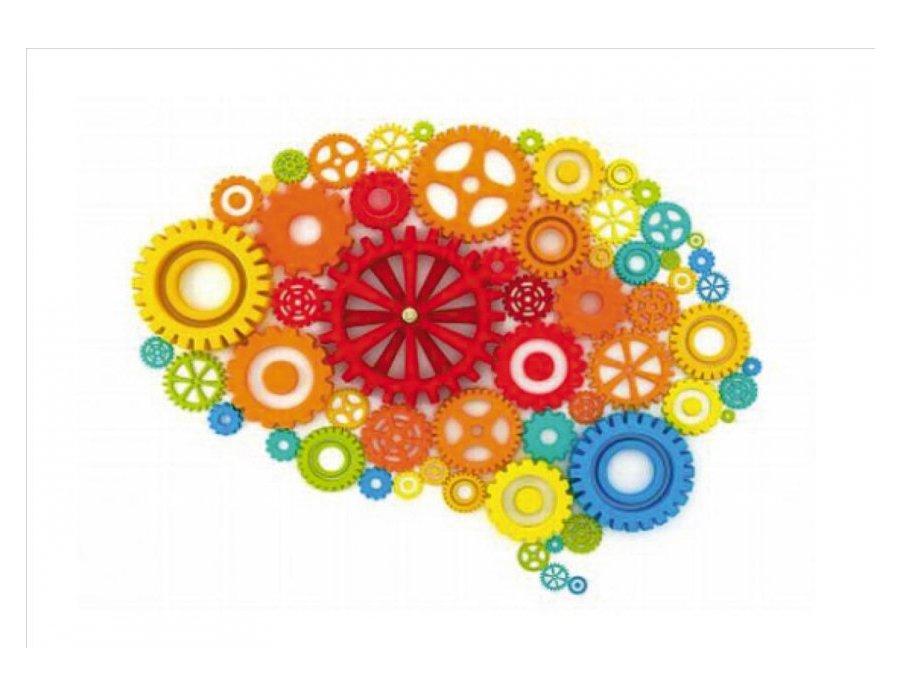 Knihovna Městské části Praha Březiněves hodinový pětidílný kurz v termínech 21. 2. 2018 – 28. 3. 2018od 10.30 do 11.30 hodinCílem trénování paměti je rozvíjet individuální schopnosti a možnosti každého účastníka, aby si uvědomil, co dokáže za použití správných nástrojů a technik, a jak získané dovednosti uplatnit pro zvýšení kvality a bezpečnosti každodenního života. Kurz probíhá ve velmi přátelské a tvořivé atmosféře. Velice brzy budete mile překvapeni, kolik toho Vaše paměť dokáže, pokud víte, jak s ní pracovat.Kurz je určen pro seniory a je bezplatný.Zájemci se mohou hlásit u pí Koudelkové na tel. čísle: 775 062 068 nebo e-mailové adrese knihovna@brezineves.cz